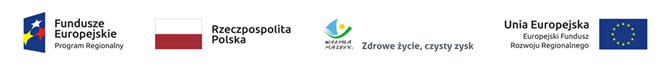 wg właściwościZP-WIK.271.23.2022                                                                                      Gołdap, dn. 19.08.2022 r.Dotyczy postępowania o udzielenie zamówienia publicznego w przedmiocie dokończenia budowy Zakładu Przyrodoleczniczego w Uzdrowisku Gołdap	Gmina Gołdap, w trybie art. 284 ust. 2 Ustawy z dna 11 września 2019 r. Prawo zamówień publicznych (t.j.: Dz. U. z 2021 r. poz. 1129 ze zm.) w odpowiedzi na złożony drogą e-mailową             w dniu 11 sierpnia br., wniosek o wyjaśnienie treści SWZ, udziela następujących odpowiedzi:Treść zapytania:1. Prosimy  o jednoznaczne wyjaśnienie oraz potwierdzenie, że wszystkie dokonane odstępstwa od pierwotnej dokumentacji projektowej są nieistotnymi i w tym wypadku brak jest potrzeby nie tylko sporządzania dokumentacji zamiennej a także uzyskania  decyzji  zmieniającej decyzję udzielającą pozwolenia na budowę?2. Możliwość niezakłóconego prowadzenia prac w kontekście podstawowych zasad udzielania zamówień publicznych jest kluczowe dla złożenie oferty. Zamawiający podał, że wszelkie zmiany zakwalifikowane zostały jako nieistotne, stąd nie ma przeszkód w prowadzeniu prac Tyle tylko, że w trakcie kontroli funkcjonariuszy CBA stwierdzono, że  zmiany są istotne  i wymagają zamiennej decyzji  o pozwoleniu na budowę, a działanie PINB było w tym wypadku wątpliwe. Prosimy o wyjaśnienie tej kwestii, która jest zatem kluczowa dla możliwości  ubieganie się  o zamówienie.3. Prosimy o potwierdzenie, że w ramach części 1 wszelkie prace opisywane w dokumentacji przetargowej  podlegają wykonaniu  i Zamawiający  w ramach uprawnień  umownych  nie będzie ograniczał  w dalszej kolejności   zakresu umownego.4. Po zapoznaniu się z opublikowaną na stronie  www.goldap.org.pl odpowiedzią CBA  na zastrzeżenia burmistrza w stosunku do protokołu związanego z budową Zakładu Przyrodoleczniczego  oraz protokołem kontroli -opinią zespołu biegłych, które wskazują, że główne prace jakie miałyby podlegać wykonaniu nie zostały przez zespół  biegłych  zakwalifikowane jako wadliwe. Oznacza to, że wątpliwe jest, aby prace te miały być  w ramach prac naprawczych, sokoro te nie są wadliwe w stopniu uzasadniającym ich demontaż. Chcemy zatem otrzymać zapewnienie , że również i te prace będą faktycznie zlecone i w dalszej kolejności  Zamawiający  nie ograniczy zakresu umownego. W takim bowiem wypadku składanie oferty  byłoby zupełnie niecelowe, bo do wykonania  pozostawałyby  prace o niskiej wartości  umownej.5. Proszę o wyjaśnienie i wskazanie czy inwestycja w zakresie prac zakwalifikowanych jako prace naprawcze będzie realizowana ze środków własnych Zamawiającego, czy ze źródeł zewnętrznych a jeżeli tak to jakich?Odpowiedź:Ad 1. i 2.  Zgodnie z art. 284 ust. 1 Ustawy z dnia 11 września 2019 r. - Prawo zamówień publicznych (t.j. Dz. U. z 2021 r. poz. 1129 z późn. zm.) Wykonawca może zwrócić się do zamawiającego z wnioskiem                                o wyjaśnienie odpowiednio treści SWZ albo opisu potrzeb i wymagań.Podkreślić należy, że rolą wyjaśnień treści specyfikacji jest doprecyzowanie niejasnych fragmentów oświadczeń zamawiającego w taki sposób, aby opis przedmiotu zamówienia i pozostałe postanowienia pozwalały na złożenie rzetelnych i porównywalnych ofert.„(…) instytucja wyjaśnień postanowień SIWZ, przewidziana w art. 38 ust. 1 ustawy Pzp pozwala wykonawcom na uzyskanie od zamawiającego wytłumaczenia określonych, niejasnych  treści specyfikacji. (…).” (wyrok z dnia 16 lipca 2014 r., KIO 1361/14).Wniosek wykonawcy musi dotyczyć wyjaśnienia treści SWZ lub opisu potrzeb i wymagań. Tym samym nie może dotyczyć wykładni prawa, analizowania dokumentów przedkładanych przez wykonawcę                  w kontekście ich adekwatności np. do warunków udziału w postępowaniu czy wyjaśniania intencji zamawiającego lub postulatów co do zmiany treści SWZ lub opisu potrzeb i wymagań. Tego rodzaju wnioski zamawiający może bądź to pominąć, bądź też udzielić jego nadawcy informacji, iż wobec niespełnienia przez wniosek wymogu dotyczącego jego treści określonego w art. 284 ust. 1 p.z.p. wyjaśnienia nie zostaną udzielone. P. Wójcik [w:] A. Gawrońska-Baran, E. Wiktorowska,                                      A. Wiktorowski, P. Wójcik, Prawo zamówień publicznych. Komentarz aktualizowany, LEX/el. 2022, art. 284.Biorąc pod uwagę powyższe wykonawca winien precyzyjnie wskazać, który zapis SWZ  budzi jego wątpliwości, jest niejasny, nieprecyzyjny i wymaga złożenia przez Zamawiającego  wyjaśnień, czego wykonawca w treści ww. zapytań  nie uczynił.Podsumowując powyższe zdaniem Zamawiającego wykonawca powinien przygotować ofertę na podstawie dokumentów zamówienia  bez odwoływania się do innych opracowań/protokołów, których zamawiający nie uznał za zasadne aby włączyć do dokumentacji postępowania.Ad 3. i 4.  Jak wynika z załącznika nr  10 – Projektowane postanowienia  umowy (§ 6a), Zamawiający wyraźnie przewidział zasady i warunki skorzystania z prawa do rezygnacji z części robót zaś w § 6a ust. 6 zawarł postanowienie : „Zamawiający określa limit robót, które mogą zostać zaniechane, który nie może przekroczyć 15% wynagrodzenia brutto, o którym mowa w § 6 ust. 1 Umowy”.Ad 5.  Zamawiający pozostawia to pytanie bez udzielenia odpowiedzi uznając, że z przyczyn określonych                       w odpowiedziach na pytania 1 i 2 wyżej, nie ma ono charakteru wniosku o wyjaśnienie treści SWZ,                   w rozumieniu art. 284 ust. 1 Ustawy Pzp. 